СУМСЬКА МІСЬКА РАДАVІІІ СКЛИКАННЯ XLIII СЕСІЯРІШЕННЯРозглянувши проєкт Інвестиційної програми комунального підприємства «Міськводоканал» Сумської міської ради на 2023 рік та План розвитку (довгострокова інвестиційна програма) комунального підприємства «Міськводоканал» Сумської міської ради на 2023 — 2027 роки», керуючись Порядком розроблення, погодження та затвердження інвестиційних програм суб'єктів господарювання у сфері централізованого водопостачання та централізованого водовідведення, затвердженого Постановою НКРЕКП від 14.09.2017 №1131 (зі змінами), ст.ст.13, 18-1 Закону України «Про питну воду, питне водопостачання та водовідведення» (зі змінами), керуючись статтею 25 Закону України «Про місцеве самоврядування в Україні», Сумська міська радаВИРІШИЛА:1. Погодити Інвестиційну програму комунального підприємства «Міськводоканал» Сумської міської ради на 2023 рік та План розвитку (довгострокова інвестиційна програма) комунального підприємства «Міськводоканал» Сумської міської ради на 2023 — 2027 роки (додаються).Сумський міський голова                                                       Олександр ЛИСЕНКОВиконавець: Анатолій САГАЧ__________________ 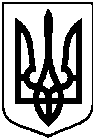 від 31 травня 2023 року № 3736-МРм. СумиПро погодження Інвестиційної програми на 2023 рік та Плану розвитку (довгострокова інвестиційна програма) на 2023 — 2027 роки комунального підприємства «Міськводоканал» Сумської міської ради